第７号様式（第１１条関係）景観重要建造物等所有者変更届出書年	月	日（宛先）茅ヶ崎市長届出者住所又は所在地氏名（法人にあっては、名称及び	代表者氏名） 電話番号景観重要建造物・景観重要樹木の所有者が変更したので、次のとおり届け出ます。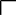 備考	１	「区分」の欄は、該当する□にレ印を記入してください。２	次に掲げる図書を添付してください。所有者の変更に係る土地又は建物（景観重要樹木に係るものにあっては、土地）の登記事項証明書土地の分筆又は合筆を伴う場合にあっては，地籍図その他市長が必要があると認める図書区分□景観重要建造物□景観重要樹木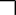 建造物の名称又は樹木の樹種 建造物の名称又は樹木の樹種 建造物の名称又は樹木の樹種 建造物の名称又は樹木の樹種 指定番号及び指定の年月日 指定番号及び指定の年月日 指定番号及び指定の年月日 指定番号及び指定の年月日 第	号年	月日所在在地茅ヶ崎市茅ヶ崎市茅ヶ崎市茅ヶ崎市所有者所有者変更前変更前住所氏名住所氏名住所氏名住所氏名所有者所有者変更後変更後住所氏名住所氏名住所氏名住所氏名変 更 の 理 由変 更 の 理 由変 更 の 理 由変 更 の 理 由変 更 年 月 日変 更 年 月 日変 更 年 月 日変 更 年 月 日年月	日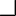 